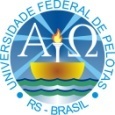 Ministério da EducaçãoUniversidade Federal de PelotasPró-Reitoria de Assuntos Estudantis	A Pró-Reitoria de Assuntos Estudantis, através do projeto de ensino: Geração de Renda e Permanência, está abrindo inscrições para o a segunda turma para o Minicurso de Design de Sobrancelhas,     ALUNOS INSCRITOS E QUE NÃO FORAM SELECIONADOS PARA A PRIMEIRA TURMA, PODERÃO REALIZAR NOVA INSCRIÇÃO.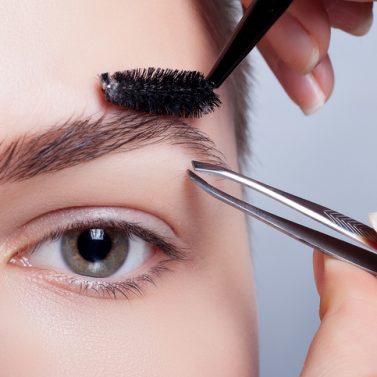 O objetivo da oficina é aprender técnicas, com a finalidade de comercialização e geração de renda. Número de encontros: 2Encontro: dia 24/08 e 31/08, das 14:00 às 17:00, na sala 211 do Campus II, Rua Almirante Barroso, 1202Período: 3 horas Número de participantes: 10 pessoas.Materiais: pinças ( reta e de ponta fina) paquímetro, mascara, luvas, algodão, lápis branco e tesoura de ponta fina e pequena.   Observação: Serão fornecidos os materiais para o curso aos participantes, mas aqueles que os possuírem em casa, poderão trazer caso preferirem. As inscrições podem ser realizadas através do preenchimento da ficha disponível no seguinte link:   https://docs.google.com/forms/d/1q8eZ7WbTn45PpVnOeeN7soam0N3wbNYDgcUQGczfFAk/edit            Alunos que poderão fazer nova inscrição:As inscrições serão realizadas de 15/08 a 21/08/2018 às 12:00. No dia, 22 /08 à tarde, será publicada a lista de alunos inscritos no site da UFPel. Será oferecido atestado de participação aos alunos que obtiverem o percentual mínimo de 75% de presença.IMPORTANTE: Solicitamos aos alunos que observem os dias e o horário previstos para as oficinas, de forma que ao se inscreverem, tenham certeza de que poderão comparecer e de que não haverá incompatibilidade de horários com as atividades acadêmicas ou extra acadêmicas.                                                                                                                       CordialmentePró-Reitoria de Assuntos EstudantisNOME:MATRICULA:Carolina Brião Bastos18200687Aline Alves Rosendo15101263Ana Carolina Pedra Rosa 16103723Jamine Gabrielly dos Santos Rodrigues18200771Taiane Caroline Cândido16100435Larissa Casari13200261Cecília Silveira de Oliveira18200867Janice Helena Oliveira Ribeiro Rego17105927Joseane Oliveira da Costa16200900Gabriela18101260Ester da Silva Souza Saldanha16102743Tamiris Dias de Azevedo17200298Jenifer Pinto Lopes 18104737Geovana da Rosa Machado 17201323Jéssica Fernanda Antunes da Silva17103976Camilla Cardoso Godinho14102424Vanessa13201417Yasmin Veloso Mesquita Baptista17101323Jessy dos Santos Conceição16200818Jéssica Arena Bandeira15103074Daniela Azeredo dos Santos17100505Gilciane Silva Blanke 18102276Francieli Oliveira16201198Tamires Ferreira Soares18103793Júlia 18101097Lorrany da Silva Nunes15201010Rayssa Bruna Martins18100655Elvira Pires Souza14202279Natasha Fredes17102872Ana Paula Freitas16200655Daniela Barbosa Sousa17101080Julia da Silva Wasieleski15103430Raiza Barros Granja de Miranda 18100983Ellen pires gonçalves15200181Jéssica Nunes Fagundes16104998Jéssica Nunes Fagundes16104998Patrícia Borges Acosta15100062João Vitor Mangabeira Pereira18100358Suzete Rocha Batista16102542